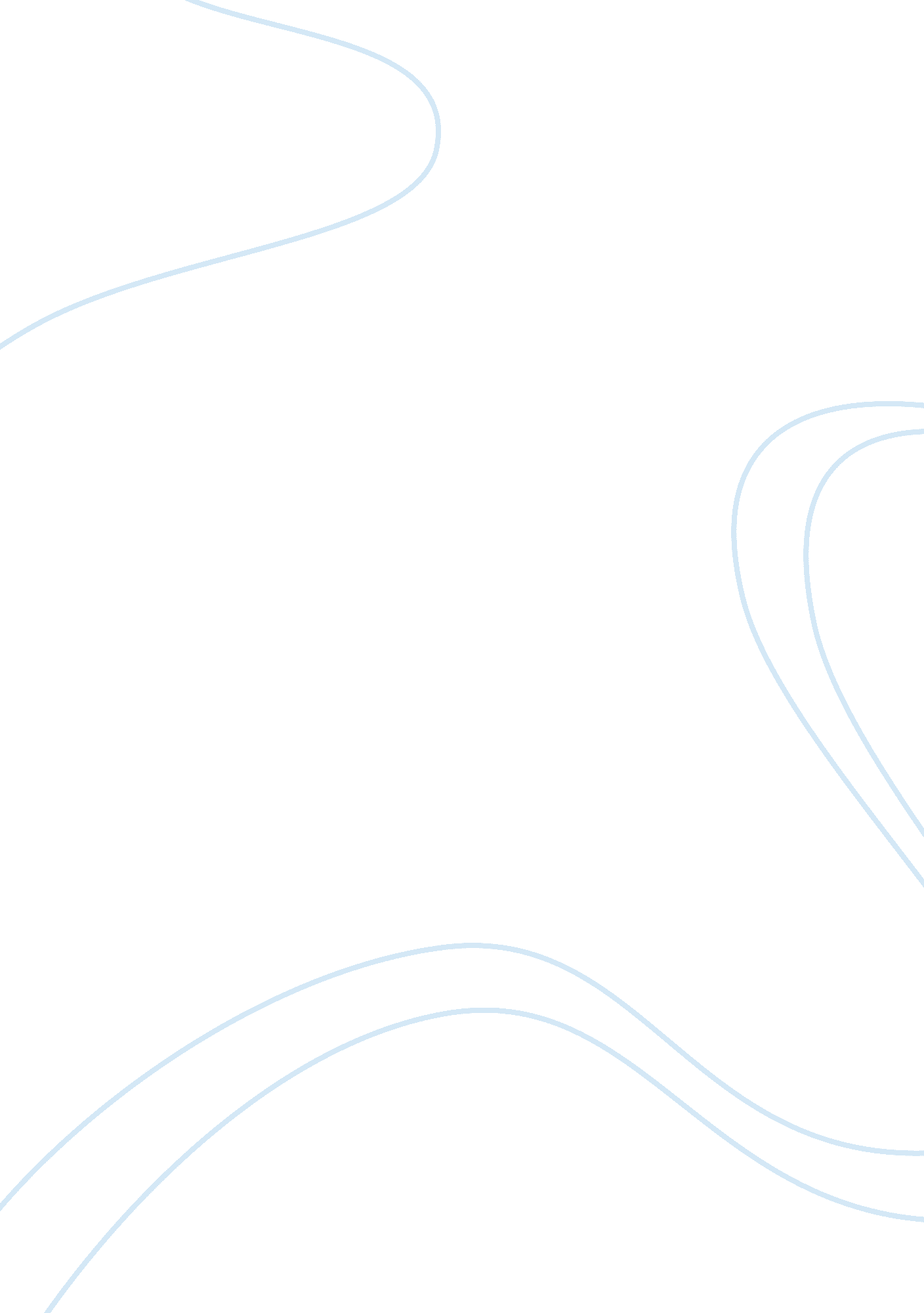 Good essay about care movers internationalBusiness, Company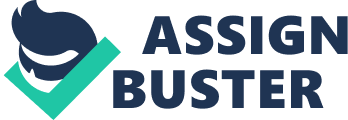 Business Letter to Customer DaCosta Drive 
12 Main Street Oregon MD Respected Customer, 
The management of Care Movers appreciates your trust in our company and choosing our services for car move. We are pleased to inform you about the introduction of our house mover services. We provide local and international relocation services and ensure you our complete support and dedication throughout the tenure. We have hired a team of most dedicated and efficient staff that ensures you a smooth shifting without any mishaps and errors. 
Shifting is a very difficult task if done alone; but taking help of professionals can make it a pleasant experience. Proper packing of every single household item is an essential need for smart move. Our skilled packing team assures to pack every single item with proper care and guarantee a damage free move. We use proper boxes, good adhesives and perfect cushioning to avoid breakage of fragile items. Moreover, the company sends a supervisor along with the team who coordinates activities of workers and inspects their every move. 
For international movers, the company arranges cargo shipping by air and sea. You can choose the service mode and it is company’s guarantee to deliver all items safely on time. Moreover, our logistics experts will prepare all necessary documentation needed in the entire process. For local movers, there are professionals who head the shifting team and deliver the items at doorstep. Our team also helps in unpacking and assembling of furniture. 
As we have recently introduced house mover services, the company is offering 20 percent discount to all its previous customers. Although we are new in this field but can assure complete satisfaction and dedication in our job. Also, our company is the first in the area to provide local and international relocation services. 
For further information, you can visit our website or can call on our free consultancy number. We will be honored to attend you and be a part of your shifting experience. 
Sincerely 
Manager 